РЕСПУБЛИКА ДАГЕСТАНГЛАВА МУНИЦИПАЛЬНОГО ОБРАЗОВАНИЯ«УНЦУКУЛЬСКИЙ РАЙОН»Индекс 368950  РД, пос. Шамилькала, ул.М.Дахадаева,3  тел.55-64-85e-mail:mo_uncuk_raion@mail.ruПОСТАНОВЛЕНИЕот «13»января 2017 г. № 01Об  утверждении муниципальной  программы«О противодействии коррупции  муниципального образования «Унцукульский район» на 2017-2018 годы»       Во исполнение статьи 7 Закона Республики Дагестан от 07 апреля 2009 года № 21 «О противодействии коррупции в Республике Дагестан»  и в соответствии с пунктом 2 постановления Правительства Республики Дагестан  от 14 декабря 2016 года № 387 «Об утверждении государственной программы  Республики Дагестан на 2017-2018 годы» постановляю:   1.Утвердить  муниципальную программу   «О противодействиикоррупции муниципального образования «Унцукульский район» на 2017-2018 годы» (приложение).   2.Настоящее постановление подлежит официальному обнародованию  иразмещению на официальном сайте.  3.Контроль за исполнением постановления  оставляю за собой.Глава  МО«Унцукульский район»                                             И. Нурмагомедов Исп. Бартыханова У.М. тел. 55-64-85                                                                                          Приложение                                                                                                                                                       УТВЕРЖДЕНА                                                                                             постановлением главыМО «Унцукульский район»                                                                                         «__»______ 20__ г. №___Муниципальная программа«О противодействиикоррупции муниципального образования «Унцукульский район» на 2017-2018 годы»Ответственный исполни-              -   Администрация муниципального образования тель Программы                                 «Унцукульский район»Участник Программы                    -   Администрация муниципального образования                                                              «Унцукульский район»Цели Программы                            -   выявление и устранение причин коррупции;                                                              устранение причин возникновения коррупции                                                                                                        во всех сферах жизни и деятельности общества                                                               путем повышения эффективности координации                                                               антикоррупционной деятельности органов                                                                государственной власти Республики Дагестан;                                                              формирование в обществе нетерпимого                                                                отношения к коррупции;                                                               вовлечение граждан в процесс реализации                                                              основных направлений предупреждения                                                              коррупции, а также повышение доверия                                                              граждан к органам местной власти                                                              МО «Унцукульский район»Задачи Программы                          -  совершенствование инструментов и механизмов                                                              противодействия коррупции, в том числе                                                                  правовых и организационных;                                                              совершенствование организации проведения                                                               антикоррупционной экспертизы нормативных                                                               правовых актов и проектов нормативных                                                              правовых актов;                                                              реализация организационных мер предупрежде-                                                              ния коррупции;                                                              активизация антикоррупционного обучения и                                                                         антикоррупционной пропаганды, вовлечение                                                                              кадровых, материальных, информационных и                                                              других ресурсов гражданского общества в                                                               противодействие коррупции;                                                              обеспечение открытости для населения деятель-                                                              ности муниципальных                                                               органов, укрепление их связи с гражданским                                                               обществом, стимулирование  антикоррупци-                                                              онной активности общественности;                                                              информирование населения о деятельности                                                              органов муниципального образования                                                                «Унцукульский район»;                                                              создание условий для сообщения гражданами                                                              информации о фактах злоупотребления                                                               должностным положением, имеющих                                                              коррупционную составляющуюЭтапы и сроки реализации              - 2017-2018 годы;Программы                                          Программа реализуется в один этапЦелевые индикаторы и по-              - уровень удовлетворенности жителей МО казатели Программы                           «Унцукульский район» информационной                                                               открытостью деятельности органов местного                                                                самоуправления МО «Унцукульский район»;                                                               доля граждан, охваченных социологическим                                                               опросом, которые лично столкнулись                                                               с проявлениями коррупции в Унцукульском                                                                   районе;                                                               организация семинаров для муниципальных                                                               служащих по разъяснению требований к                                                                служебному поведению и служебной этике,                                                               вопросов административной и уголовной                                                               ответственности за коррупционные                                                                          правонарушения и преступления;                                                               размещение  информационно-                                                               профилактических  публикаций (статей)  через                                                                правовой интернет портал МО «Унцукульский                                                                район»  www.uncukul.ru и районной газеты                                                                «Садовод»Объемы и источники фи-                 - общий объем финансирования Программы      нансирования Прогораммы                составит 10000,0 тыс. рублей за счет средств                                                               бюджета МО «Унцукульский район», из них:                                                               в 2017 году-5000,0 тыс. рублей;                                                               в 2018 году -5000,0 тыс. рублейОжидаемые результаты ре-              - снижение уровня коррупции в Унцукульском                     ализации Программы                          районе;                                                               совершенствование нормативной правовой                                                               базы МО «Унцукульский район» для противо-                                                               действия коррупции;                                                               повышение эффективности борьбы с коррупци-                                                               онными правонарушениями;                                                               устранение причин и условий совершения                                                               злоупотреблений со стороны муниципальных                                                               служащих МО «Унцукульский район» при                                                                          осуществлении ими должностных полномочий;                                                               укрепление доверия граждан к органам местно-                                                               го самоуправления.I. Характеристика проблемы, на решениекоторой направлена ПрограммаАктуальность рассматриваемой проблемы обусловлена значительнымимасштабами социально-экономического ущерба, наносимого Унцукульскому району и в целом Республике Дагестан преступлениями коррупционной направленности.Коррупция оказывает негативное влияние на социально-экономическое развитие государства и общества, является барьером в формировании конкурентоспособной экономики, препятствует росту благосостояния населения,становлению развитого гражданского общества.Принимаемые в Унцукульском районе меры по противодействию коррупции дают определенные позитивные результаты как в правоохранительной деятельности, так и в сфере профилактики коррупционных и иных правонарушений.Реализуемая в Унцукульском районе антикоррупционная политика представляет собой целенаправленную деятельность органов местного самоуправления по реализации системы мер (экономического, социально-культурного, воспитательного и правового характера), направленных на дальнейшее совершенствование профилактической и предупредительной деятельности с учетом опыта и специфики Унцукульского района.II. Основные цели и задачи Программы,прогноз конечных результатов ПрограммыЦелями Программы являются выявление и устранение причин коррупции, устранение причин ее возникновения во всех сферах жизни и деятельности общества путем повышения эффективности координации антикоррупционной деятельности органов местного самоуправления, формирование в обществе нетерпимого отношения к коррупции, вовлечение граждан в процесс реализации основных направлений предупреждения коррупции, а также повышение доверия граждан к органам местного самоуправления.Для достижения целей Программы требуется решение следующих задач:совершенствование инструментов и механизмов противодействия коррупции, в том числе правовых и организационных;совершенствование организации проведения антикоррупционной экспертизы нормативных правовых актов и проектов нормативных правовых актов;реализация организационных мер предупреждения коррупции;активизация антикоррупционного обучения и антикоррупционной пропаганды, вовлечение кадровых, материальных, информационных и других ресурсов гражданского общества в противодействие коррупции;обеспечение открытости, доступности для населения деятельности муниципальных органов, укрепление их связи с гражданскимобществом, стимулирование антикоррупционной активности общественноти;информирование населения о деятельности органов местного самоуправления;создание условий для сообщения гражданами информации о фактах злоупотребления должностным положением, имеющих коррупционную составляющую.Решение задач Программы будет обеспечено путем реализации комплекса правовых, организационных и пропагандистских мер по основнымнаправлениям.III. Срок реализации ПрограммыРеализацию Программы планируется осуществить в один этап. Срок реализации Программы - 2017-2018 годы.IV. Обоснование значений целевых индикаторов и показателейВажнейшими целевыми индикаторами и показателями эффективностиРеализации Программы являются:уровень удовлетворенности жителей Унцукульского района информационной открытостью деятельности органов местного самоуправления;доля граждан, охваченных социологическим опросом, которые лично столкнулись с проявлениями коррупции в Унцукульском районе;        организация семинаров для муниципальных служащих по разъяснению требований к служебному поведению и служебной этике, вопросовадминистративной и уголовной ответственности за коррупционные правонарушения и преступления;размещение информационно-прафилактических публикаций (статей)  через правовой интернет портал МО «Унцукульский район» www.uncukul.ru и районную газету «Садовод».Динамика целевых индикаторов по годам представлена в следующейтаблице;V. Информация по ресурсному обеспечению Программы,порядок финансирования мероприятий Программыи источники финансирования с указанием объемовОбщий объем средств районного бюджета Унцукульского района,необходимых для реализации Программы, составляет 10 000,0 тыс. рублей, втом числе по годам:2017 год - 5000,0 тыс. рублей;2018 год - 5000,0 тыс. рублей.Объемы финансирования мероприятий Программы за счет средств районного бюджета Республики Дагестан с разбивкой по годам, исполнителям и срокам реализации приведены в приложении к Программе.Ответственный исполнитель Программы ежегодно в установленном порядке подготавливает бюджетную заявку на финансирование мероприятийПрограммы и предложения по корректировке целевых показателей, сроков иобъемов финансирования.Объемы финансовых средств, направляемых на реализацию Программы,носят прогнозный характер и подлежат ежегодному уточнению в установленном порядке при формировании проекта районного бюджета МО «Унцукульский район» на соответствующий финансовый год и на плановый период.Источник финансирования Программы – районный бюджет МО «Унцукульский район».Потребность  в бюджетных финансовых ресурсах определена значимостью поставленных целей и задач программы.VI. Описание мер государственного регулирования,Направленных на достижениецелей и (или) конечныхРезультатов Программы, и мер по управлениюрисками с целью минимизацииих влияния надостижение целей ПрограммыКоординатором Программы является Администрация муниципального образования «Унцукульский район», обеспечивающее взаимодействие участников Программы, анализ и обобщение результатов их деятельности.Ответственные исполнители дважды в течение года (до 20 января и до20 июля) направляют в Министерство юстиции Республики Дагестан и вУправление Администрации Главы и Правительства Республики Дагестан повопросам противодействия коррупции аналитическую справку о реализациипредусмотренных мероприятий, достигнутых результатах, перспективах работы.VII. Перечень программных мероприятий имеханизмов их реализации с указанием сроков иэтапов реализации и необходимых ресурсов(источников финансирования)Программа включает мероприятия по следующим основным направлениям деятельности:организационные меры по созданию механизма реализации антикоррупционной  политики в Унцукульском районе;нормативно-правовое и методическое обеспечение антикоррупционнойполитики в Унцукульском районе;организация антикоррупционной пропаганды и просвещения;оказание государственной поддержки комиссии по противодействию коррупции и комиссии по соблюдению требований к служебному поведению муниципальных служащих и урегулированию конфликта интересов.Перечень программных мероприятий с указанием сроков реализации приведен в приложении к Программе.Ответственный исполнитель несет ответственность за своевременное выполнение намеченных мероприятий, успешное решение поставленных задач, рациональное использование выделенных денежных средств.                                                                                    ПРИЛОЖЕНИЕк мунитципальной программе«О противодействии коррупции вМО «Унцукульский район» на 2017-2018 годы»ПЕРЕЧЕНЬмероприятий муниципальной программы «О противодействии коррупции в МО «Унцукульский район»на 2017-2018 годы»№п/пНаименование целевого индикатораЕдиница измеренияДинамика целевых индикаторов по годамДинамика целевых индикаторов по годам№п/пНаименование целевого индикатораЕдиница измерения20172018123451.Уровень удовлетворенности жителей Унцукульского района информационнойоткрытостью деятельности органов местного самоуправленияпроцентопределяется по итогам опроса за 2017 годна 5 процентов больше показателя 2017 года2.Доля граждан, охваченных социологическим опросом, которые лично столкнулисьс проявлениями коррупции в Унцукульском районепроцентопределяется по итогам опроса за 2017 годна 5 процентов меньше показателя 2017 года3.Организация семинаров длямуниципальных служащих по разъяснению требований к служебному поведению и служебной этике, вопросовадминистративной и уголовной ответственности за коррупционные правонарушения и преступленияединиц124.Размещение информационно-прафилактических публикаций (статей)  через правовой интернет портал МО «Унцукульский район» www.uncukul.ru и районную газету «Садовод»единиц12№п/пНаименование мероприятияисполнителиОбъемы финанси-рования2017 г.Объемы финанси-рования2018 г.1Проведение  социологических исследований для оценки уровня коррупции в Унцукульском районе и оценки эффективности антикоррупционных мерАдминистрация муниципального образования «Унцукульский район»районный бюджетрайонный бюджет2Оказание помощи в деятельности комиссии по противодействию коррупции, комиссии по соблюдению требований к служебному поведению муниципальных служащих и урегулированию конфликта интересов и комиссару от  общественной палаты по противодействию коррупцииАдминистрация муниципального образования «Унцукульский район»районный бюджетрайонный бюджет3Организация совещаний(обучающих мероприятий) с руководителями органов местного самоуправления муниципальногорайона, органов администрациимуниципального района, подведомственных муниципальных учреждений по вопросам организации работы по противодействию коррупцииАдминистрация муниципального образования «Унцукульский район»районный бюджетрайонный бюджет4Размещение в районной газете «Садовод» и на сайте районной администрации публикаций противокоррупционной направленности и мониторинга эффективности мер по противодействию коррупцию и номер телефона « доверия» для сообщения гражданами и организациями информациюкоррупционном поведении муниципальных служащихАдминистрация муниципального образования «Унцукульский район»районный бюджетрайонный бюджет5Организация и обеспечение своевременного представления муниципальными служащими, должности которых определены перечнем, сведений о доходах, об имуществе и обязательствах имущественного характера, а также лицами, претендующими на замещение должностей муниципальной службыАдминистрация муниципального образования «Унцукульский район»районный бюджетрайонный бюджет6Организация семинаров для муниципальных служащих по разъяснению требований к служебному поведению и служебной этике, вопросов административной и уголовнойответственности за коррупционные правонарушения и преступленияАдминистрация муниципального образования «Унцукульский район»районный бюджетрайонный бюджет7Информирование главой муниципального образования население района через средства массовой информации о результатах реализации антикоррупционной политикиАдминистрация муниципального образования «Унцукульский район»районный бюджетрайонный бюджет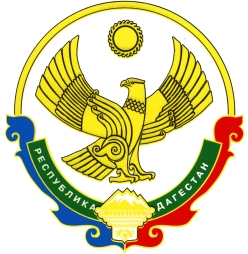 